                 2018-2019 EĞİTİM ÖĞRETİM SEVGİ DÜNYASI ARALIK AYI AYLIK PLANIESRANUR DELİCEOĞLUAYIN RENGİAYIN KONUSUSAYILAR AYIN ŞEKLİAYIN TÜRK BÜYÜĞÜDEĞERLER EĞİTİMİYEŞİLKIŞ1-4KAREMEVLANAHOŞGÖRÜ VE ŞEFKATKAVRAMLARKAVRAMLARMÜZİK ETKİNLİĞİMÜZİK ETKİNLİĞİOYUN ETKİNLİĞİTÜRKÇE DİL ETKİNLİĞİ UZAK-YAKINCANLI-CANSIZ UZAK-YAKINCANLI-CANSIZ4 MEVAİMKARDAN ADAMHAPŞU4 MEVAİMKARDAN ADAMHAPŞU-GECE GÜNDÜZ                     -KİM OLDUĞUNU BİL OYUNU                                    -BARDAK OYUNU HİKAYE TAMAMLAMA          PARMAK OYUNLARI         HİKAYE KARTLARI                    FEN VE DOĞA ETKİNLİĞİFEN VE DOĞA ETKİNLİĞİMONTESSORİ ETKİNLİĞİMONTESSORİ ETKİNLİĞİSANAT ETKİNLİĞİAKIL VE ZEKA-YÜKSELEN MUM DENEYİ*LİMON KABUĞU ASİDİ DENEYİ-YÜKSELEN MUM DENEYİ*LİMON KABUĞU ASİDİ DENEYİ-İSTENİLEN RENGİ BUL                           -AYNISINI EŞLEŞTİR                -İSTENİLEN RENGİ BUL                           -AYNISINI EŞLEŞTİR                -AKVARYUMDA BALIK-SOĞAN BASKISI-MEVLANA   TANGRAMZEKARE SMART            İNGİLİZCE            İNGİLİZCEOKUMA VE YAZMAOKUMA VE YAZMAMATEMATİK ETKİNLİĞİBELİRLİ GÜN VE HAFTALAR-MY BODY : Identifying body parts                                                      –touch your….-counting from 1-5-animals (bear-sheep,rabbit,horse,donkey,monkey,(where is the……?)-MY BODY : Identifying body parts                                                      –touch your….-counting from 1-5-animals (bear-sheep,rabbit,horse,donkey,monkey,(where is the……?)-5 FARKI BUL-KESİK ÇİZGİLERİ TAMAMLAMA-5 FARKI BUL-KESİK ÇİZGİLERİ TAMAMLAMA1-30 ARASI SAYIYORUZ-3 VE 4 RAKAMINI YAZIYORUZ MEVLANA HAFTASI(2-9 ARALIK)                         ENGELLİLER HAFTASI (3 ARALIK)                                    İNSAN HAKLARI VE DEMOKRASİ HAFTASI(10 ARALIK)                                  YERLİ MALI HAFTASI(12-18 ARALIK)DEĞERLİ VELİMİZ;SALI  GÜNLERİMİZ SÜPRİZ  GÜNÜDÜR.(İsteğe bağlı olarak çocukların paylaşmayı öğrenmekle birlikte yaptığınız veya satın aldığınız ufak atıştırmalık yiyecek paylaşım günüdür)CUMA GÜNLERİMİZ OYUNCAK GÜNÜDÜR.6 ARALIK PERŞEMBE GÜNÜ FOOD BASED(MANDALİNA) GÜNÜDÜR28 ARALIK  PERŞEMBE GÜNÜ SİNEMA  GEZİMİZ VARDIR.DEĞERLİ VELİMİZ;SALI  GÜNLERİMİZ SÜPRİZ  GÜNÜDÜR.(İsteğe bağlı olarak çocukların paylaşmayı öğrenmekle birlikte yaptığınız veya satın aldığınız ufak atıştırmalık yiyecek paylaşım günüdür)CUMA GÜNLERİMİZ OYUNCAK GÜNÜDÜR.6 ARALIK PERŞEMBE GÜNÜ FOOD BASED(MANDALİNA) GÜNÜDÜR28 ARALIK  PERŞEMBE GÜNÜ SİNEMA  GEZİMİZ VARDIR.DEĞERLİ VELİMİZ;SALI  GÜNLERİMİZ SÜPRİZ  GÜNÜDÜR.(İsteğe bağlı olarak çocukların paylaşmayı öğrenmekle birlikte yaptığınız veya satın aldığınız ufak atıştırmalık yiyecek paylaşım günüdür)CUMA GÜNLERİMİZ OYUNCAK GÜNÜDÜR.6 ARALIK PERŞEMBE GÜNÜ FOOD BASED(MANDALİNA) GÜNÜDÜR28 ARALIK  PERŞEMBE GÜNÜ SİNEMA  GEZİMİZ VARDIR.DEĞERLİ VELİMİZ;SALI  GÜNLERİMİZ SÜPRİZ  GÜNÜDÜR.(İsteğe bağlı olarak çocukların paylaşmayı öğrenmekle birlikte yaptığınız veya satın aldığınız ufak atıştırmalık yiyecek paylaşım günüdür)CUMA GÜNLERİMİZ OYUNCAK GÜNÜDÜR.6 ARALIK PERŞEMBE GÜNÜ FOOD BASED(MANDALİNA) GÜNÜDÜR28 ARALIK  PERŞEMBE GÜNÜ SİNEMA  GEZİMİZ VARDIR.DEĞERLİ VELİMİZ;SALI  GÜNLERİMİZ SÜPRİZ  GÜNÜDÜR.(İsteğe bağlı olarak çocukların paylaşmayı öğrenmekle birlikte yaptığınız veya satın aldığınız ufak atıştırmalık yiyecek paylaşım günüdür)CUMA GÜNLERİMİZ OYUNCAK GÜNÜDÜR.6 ARALIK PERŞEMBE GÜNÜ FOOD BASED(MANDALİNA) GÜNÜDÜR28 ARALIK  PERŞEMBE GÜNÜ SİNEMA  GEZİMİZ VARDIR.DEĞERLİ VELİMİZ;SALI  GÜNLERİMİZ SÜPRİZ  GÜNÜDÜR.(İsteğe bağlı olarak çocukların paylaşmayı öğrenmekle birlikte yaptığınız veya satın aldığınız ufak atıştırmalık yiyecek paylaşım günüdür)CUMA GÜNLERİMİZ OYUNCAK GÜNÜDÜR.6 ARALIK PERŞEMBE GÜNÜ FOOD BASED(MANDALİNA) GÜNÜDÜR28 ARALIK  PERŞEMBE GÜNÜ SİNEMA  GEZİMİZ VARDIR.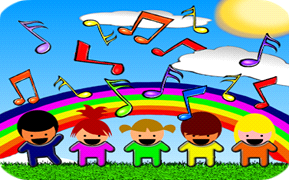 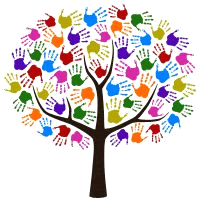 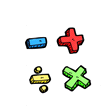 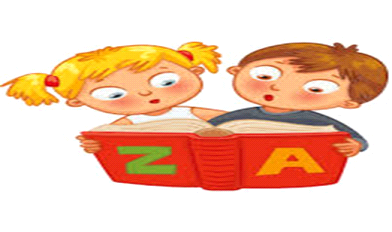 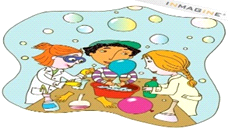 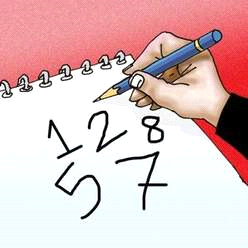 